    Secretaría de Administración y Finanzas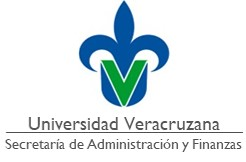 Solicitud de publicación de información para los portales de la SAF   Fecha de solicitud   Fecha  de publicación    Fecha  de publicación    Fecha  de publicación Portal(es) en el que desea publicar Sección del portal en la que desea publicar Temporalidad   No. de días:    No. de días:    No. de días:  Temporalidad   Otro  (Especifique) :    Otro  (Especifique) :    Otro  (Especifique) :    Otro  (Especifique) :    Otro  (Especifique) :    Otro  (Especifique) :  Tipo de modificaciónDescripción de la información a publicarArchivos enviados  (nombre y tipo) ObservacionesI. AUTORIZACIONESI. AUTORIZACIONESI. AUTORIZACIONESI. AUTORIZACIONESI. AUTORIZACIONESI. AUTORIZACIONESI. AUTORIZACIONESTitular del Área SolicitanteTitular del Área SolicitanteTitular del Área SolicitanteAutorización de la SAFAutorización de la SAFAutorización de la SAFAutorización de la SAF Mtra. Lizbeth M. Viveros Cancino Mtra. Lizbeth M. Viveros Cancino Mtra. Lizbeth M. Viveros Cancino Mtra. Lizbeth M. Viveros CancinoNombre de la dependenciaNombre de la dependenciaNombre de la dependenciaSecretaria de Administración y FinanzasSecretaria de Administración y FinanzasSecretaria de Administración y FinanzasSecretaria de Administración y FinanzasII. NOTIFICACIÓN DE INFORMACIÓN PUBLICADA*   (* Para uso exclusivo del Administrador del Portal) II. NOTIFICACIÓN DE INFORMACIÓN PUBLICADA*   (* Para uso exclusivo del Administrador del Portal) II. NOTIFICACIÓN DE INFORMACIÓN PUBLICADA*   (* Para uso exclusivo del Administrador del Portal) II. NOTIFICACIÓN DE INFORMACIÓN PUBLICADA*   (* Para uso exclusivo del Administrador del Portal) II. NOTIFICACIÓN DE INFORMACIÓN PUBLICADA*   (* Para uso exclusivo del Administrador del Portal) Fecha y Hora: Fecha y Hora: Medio por el cual se notifica la publicación: Medio por el cual se notifica la publicación: Observaciones: Observaciones: El contenido a publicar es responsabilidad del área solicitante, por lo que se compromete a revisar que la información publicada es correcta y  está debidamente autorizada por la autoridad competente. Anexo a este formato deberá presentarse el documento a publicar con la firma del Titular del Área Solicitante.Para la entrada en vigor de la información publicada, deberá considerar los días hábiles e inhábiles, así como para la temporalidad de la publicación, ya que una vez cumplida ésta, la información será removida automáticamente del portal. El contenido a publicar es responsabilidad del área solicitante, por lo que se compromete a revisar que la información publicada es correcta y  está debidamente autorizada por la autoridad competente. Anexo a este formato deberá presentarse el documento a publicar con la firma del Titular del Área Solicitante.Para la entrada en vigor de la información publicada, deberá considerar los días hábiles e inhábiles, así como para la temporalidad de la publicación, ya que una vez cumplida ésta, la información será removida automáticamente del portal. El contenido a publicar es responsabilidad del área solicitante, por lo que se compromete a revisar que la información publicada es correcta y  está debidamente autorizada por la autoridad competente. Anexo a este formato deberá presentarse el documento a publicar con la firma del Titular del Área Solicitante.Para la entrada en vigor de la información publicada, deberá considerar los días hábiles e inhábiles, así como para la temporalidad de la publicación, ya que una vez cumplida ésta, la información será removida automáticamente del portal. El contenido a publicar es responsabilidad del área solicitante, por lo que se compromete a revisar que la información publicada es correcta y  está debidamente autorizada por la autoridad competente. Anexo a este formato deberá presentarse el documento a publicar con la firma del Titular del Área Solicitante.Para la entrada en vigor de la información publicada, deberá considerar los días hábiles e inhábiles, así como para la temporalidad de la publicación, ya que una vez cumplida ésta, la información será removida automáticamente del portal. El contenido a publicar es responsabilidad del área solicitante, por lo que se compromete a revisar que la información publicada es correcta y  está debidamente autorizada por la autoridad competente. Anexo a este formato deberá presentarse el documento a publicar con la firma del Titular del Área Solicitante.Para la entrada en vigor de la información publicada, deberá considerar los días hábiles e inhábiles, así como para la temporalidad de la publicación, ya que una vez cumplida ésta, la información será removida automáticamente del portal. El contenido a publicar es responsabilidad del área solicitante, por lo que se compromete a revisar que la información publicada es correcta y  está debidamente autorizada por la autoridad competente. Anexo a este formato deberá presentarse el documento a publicar con la firma del Titular del Área Solicitante.Para la entrada en vigor de la información publicada, deberá considerar los días hábiles e inhábiles, así como para la temporalidad de la publicación, ya que una vez cumplida ésta, la información será removida automáticamente del portal. El contenido a publicar es responsabilidad del área solicitante, por lo que se compromete a revisar que la información publicada es correcta y  está debidamente autorizada por la autoridad competente. Anexo a este formato deberá presentarse el documento a publicar con la firma del Titular del Área Solicitante.Para la entrada en vigor de la información publicada, deberá considerar los días hábiles e inhábiles, así como para la temporalidad de la publicación, ya que una vez cumplida ésta, la información será removida automáticamente del portal. El contenido a publicar es responsabilidad del área solicitante, por lo que se compromete a revisar que la información publicada es correcta y  está debidamente autorizada por la autoridad competente. Anexo a este formato deberá presentarse el documento a publicar con la firma del Titular del Área Solicitante.Para la entrada en vigor de la información publicada, deberá considerar los días hábiles e inhábiles, así como para la temporalidad de la publicación, ya que una vez cumplida ésta, la información será removida automáticamente del portal. El contenido a publicar es responsabilidad del área solicitante, por lo que se compromete a revisar que la información publicada es correcta y  está debidamente autorizada por la autoridad competente. Anexo a este formato deberá presentarse el documento a publicar con la firma del Titular del Área Solicitante.Para la entrada en vigor de la información publicada, deberá considerar los días hábiles e inhábiles, así como para la temporalidad de la publicación, ya que una vez cumplida ésta, la información será removida automáticamente del portal. El contenido a publicar es responsabilidad del área solicitante, por lo que se compromete a revisar que la información publicada es correcta y  está debidamente autorizada por la autoridad competente. Anexo a este formato deberá presentarse el documento a publicar con la firma del Titular del Área Solicitante.Para la entrada en vigor de la información publicada, deberá considerar los días hábiles e inhábiles, así como para la temporalidad de la publicación, ya que una vez cumplida ésta, la información será removida automáticamente del portal. El contenido a publicar es responsabilidad del área solicitante, por lo que se compromete a revisar que la información publicada es correcta y  está debidamente autorizada por la autoridad competente. Anexo a este formato deberá presentarse el documento a publicar con la firma del Titular del Área Solicitante.Para la entrada en vigor de la información publicada, deberá considerar los días hábiles e inhábiles, así como para la temporalidad de la publicación, ya que una vez cumplida ésta, la información será removida automáticamente del portal. El contenido a publicar es responsabilidad del área solicitante, por lo que se compromete a revisar que la información publicada es correcta y  está debidamente autorizada por la autoridad competente. Anexo a este formato deberá presentarse el documento a publicar con la firma del Titular del Área Solicitante.Para la entrada en vigor de la información publicada, deberá considerar los días hábiles e inhábiles, así como para la temporalidad de la publicación, ya que una vez cumplida ésta, la información será removida automáticamente del portal. El contenido a publicar es responsabilidad del área solicitante, por lo que se compromete a revisar que la información publicada es correcta y  está debidamente autorizada por la autoridad competente. Anexo a este formato deberá presentarse el documento a publicar con la firma del Titular del Área Solicitante.Para la entrada en vigor de la información publicada, deberá considerar los días hábiles e inhábiles, así como para la temporalidad de la publicación, ya que una vez cumplida ésta, la información será removida automáticamente del portal. El contenido a publicar es responsabilidad del área solicitante, por lo que se compromete a revisar que la información publicada es correcta y  está debidamente autorizada por la autoridad competente. Anexo a este formato deberá presentarse el documento a publicar con la firma del Titular del Área Solicitante.Para la entrada en vigor de la información publicada, deberá considerar los días hábiles e inhábiles, así como para la temporalidad de la publicación, ya que una vez cumplida ésta, la información será removida automáticamente del portal. 